MC tur måske i ??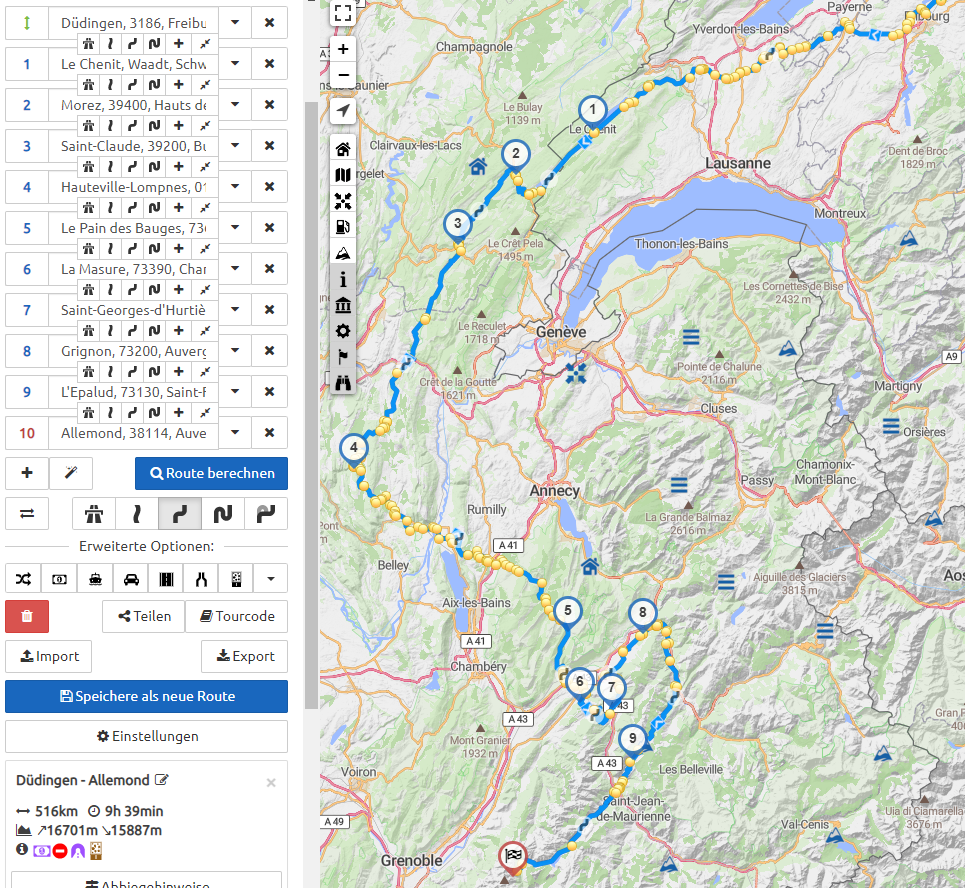 Düdingen 3186 Freiburg1 Le Chenit Schweiz2 Morez 39400 Hauts-de-Bienne Frankrig derefter via D69 mod3 Saint-Claude 39200  Frankrig derefter via D124-D33-D55-4 Hauteville-Lompnes 01110 Plateau d'Hauteville Frankrig 5 Igennem Parc naturel régional du massif des Bauges til École 73630 Frankrig Grenoble ( Hus af Bents kusine ) Husk kort og brev:    Sidder i mappen med billeder fra Bent.
6 Huset La Masure på D25 i Champ Laurent Par Chanox Sur Gelon 73390 (Hertil ca 340 km )7 Saint-Georges-d'Hurtières 73220F8 Grignon 73200 F9 L'Epalud 73130 Saint-François-Longchamp Frankrig, måske via Col du Chaussy 1533m og 
Lacets de Montvermier (skarpe sving)10 Via D926 og D526 mod Allemond 38114 Frankrig Ca 520 km.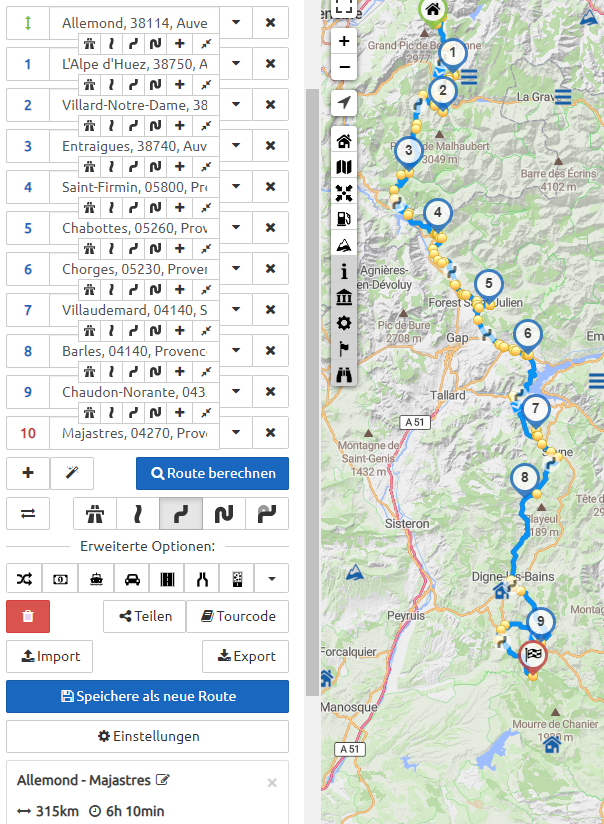 1 Alpe d'Huez 38114 2 Via D219 mod Villard-Notre-Dame 38520 Frankrig 3 Entraigues 38740Måske til Le D’sert en Valjouffray 38740 retur samme vej.4 Saint-Firmin 05800 FrankrigMåske: Chalet-Hôtel du Gioberney men tilbage samme vej.5 Chabottes 05260 Frankrig Måske Orcières Merlette 05170 Orcières Frankrig men tilbage samme vej6 Chorges 05230 Frankrig 7 Villaudemar 04140 Selonnet Frankrig 8 Via Barles 04140 Frankrig mod9 Chaudon 04330 Chaudon-Norante Frankrig 10 Majastres 04270 Frankrig ca 320 km. Herefter hjemad igen.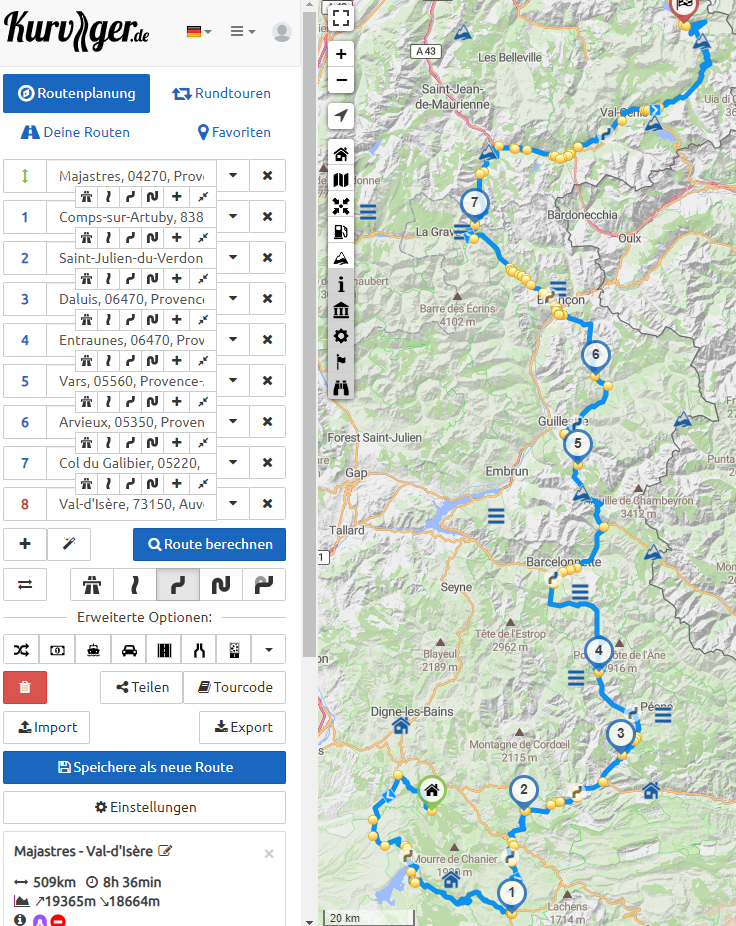 1 Comps-sur-Artuby 83840 Frankrig (Ialt hertil 1166 km og 21 timer.)2 Saint-Julien-du-Verdon 04170 Frankrig (Hertil ca 331 km. Og 7 timer.)3 Daluis 06470 Frankrig 4 Entraunes 06470 Frankrig 5 Via Vars 05560 Frankrig 6 Arvieux 05350 Frankrig mod7 Col du Galibier 05220 Le Monêtier-les-Bains Frankrig 8 Val d'Isère 73150 Frankrig Ca 510 km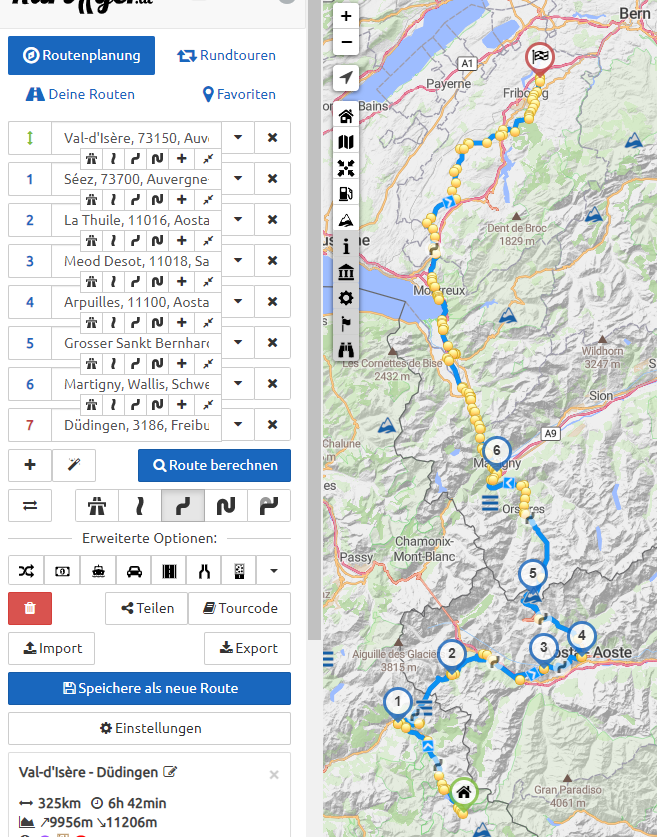 1 S’eez 7370 F2 La Thuile 11016 Aosta Valley Italien 3 Meod Dessus 11010 Aosta Valley Italien 4 Arpuilles 11100 Aosta Valley Italien Måske Prarayer 11010 Aosta Valley Italien, men tilbage samme vej.5 Col du Grand-Saint-Bernard men via SS27 (udenom tunnelen.)6 Martigny7 Düdingen 3186 FreiburgCa 325 km. (Ialt hertil 1675 km ) Hele turen som oversigtskort.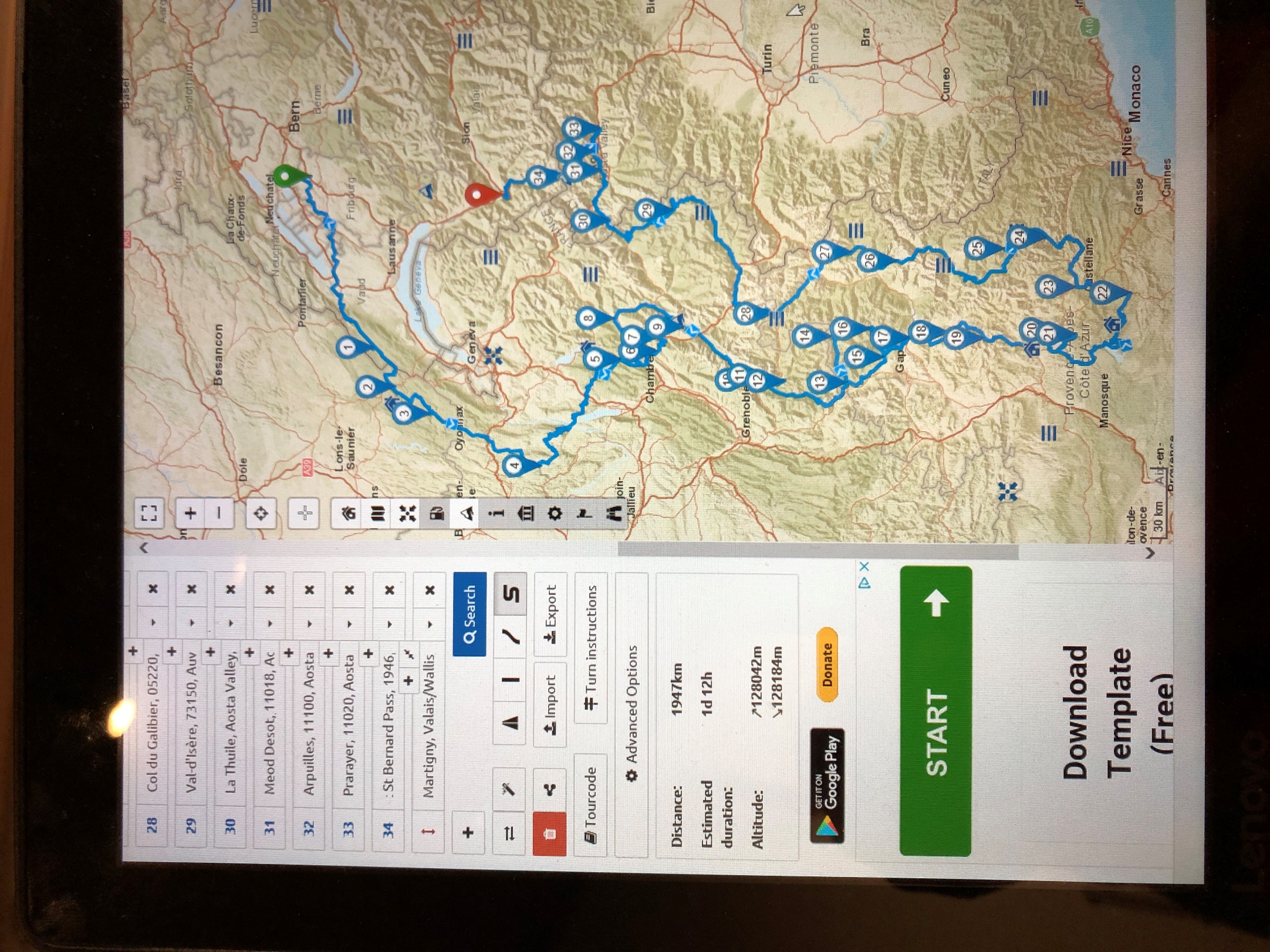 